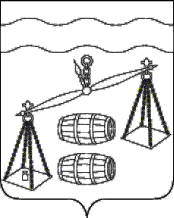 СЕЛЬСКОЕ ПОСЕЛЕНИЕ«ДЕРЕВНЯ СУББОТНИКИ»Калужская областьСЕЛЬСКАЯ   ДУМАР Е Ш Е Н И Еот  28.10.2021 года                            		                                             №  68    О внесении изменений в Решение СельскойДумы СП «Деревня Субботники» от 16.04.2021№ 48 «Об утверждении Порядка выявления мнения граждан по вопросу о поддержке инициативного проекта путем сбора их подписей»  В соответствии со ст. 26.1 Федерального закона от 06.10.2003 № 131-ФЗ «Об общих принципах организации местного самоуправления в Российской Федерации», в целях реализации на территории сельского поселения «Деревня Субботники» инициативных проектов руководствуясь Уставом сельского поселения «Деревня Субботники» Сельская Дума СП «Деревня Субботники» РЕШИЛА:1. Изложить приложение № 2 к Порядку выявления мнения граждан по вопросу о поддержке инициативного проекта путем сбора их подписей, утвержденное Решением Сельской Думы СП «Деревня Субботники» от 16.04.2021 № 48 «Об утверждении Порядка выявления мнения граждан по вопросу о поддержке инициативного проекта путем сбора их подписей» в новой редакции (приложение). 2. Настоящее Решение вступает в силу после опубликования, подлежит размещению на сайте сельского поселения «Деревня Субботники» в разделе «Поселения» в сети Интернет.3. Контроль за исполнением настоящего Решения возложить на администрацию сельского поселения «Деревня Субботники»Глава сельского поселения«Деревня Субботники»                                            Е. В. СеливановаПриложение № 2к Порядку выявления мнения граждан по вопросу о поддержке инициативного проекта путем сбора их подписейСОГЛАСИЕНА ОБРАБОТКУ ПЕРСОНАЛЬНЫХ ДАННЫХ    Я, _________________________________________________________________,                         (фамилия, имя, отчество) Зарегистрированный (ая) по адресу: _____________________________________________________________________________________________________________,    паспорт серия ______________ N _________, выдан "____"______ г., _____________________________________________________________________ (кем выдан) в  соответствии  со  ст.  9  Федерального  закона от 27.07.2006 N 152-ФЗ "Оперсональных  данных"  выражаю  свое  согласие на обработку (любое действие (операцию)    или   совокупность   действий   (операций),   совершаемых   с использованием  средств автоматизации или без использования таковых средств с  персональными данными, включая сбор, запись, систематизацию, накопление, хранение,  уточнение  (обновление,  изменение),  извлечение, использование, передачу    (распространение,   предоставление,   доступ),   обезличивание, блокирование, удаление, уничтожение) администрацией  (исполнительно-распорядительным органом) муниципального района "Сухиничский район" следующих  персональных  данных:  фамилия,  имя, отчество, год, месяц и число рождения, адрес места жительства.    Вышеуказанные  персональные  данные  предоставляю  в целях рассмотрения инициативного  проекта, а также реализации иных полномочий в соответствии с законодательством и иными правовыми актами, связанными с его рассмотрением.    В  соответствии  со  ст.  7 Федерального закона "О персональных данных" оператор  вправе  осуществлять  передачу  моих  персональных данных третьим лицам в соответствии с законодательством.    Я ознакомлен (а) с тем, что:    1) согласие  на  обработку  персональных данных вступает в силу  с даты подписания  настоящего  согласия  и действует  до  момента  принятия решения по инициативному проекту;    2) согласие  на  обработку  персональных данных может  быть отозвано на основании письменного заявления в произвольной форме.    Дата начала обработки персональных данных: "____"________2___ г.    _____________________ /_____________________________/         (подпись)             (расшифровка подписи)